Topic: Pop Art Year 8Web SourcesTate Galleries UK – This is a huge collection broken down into separate exhibitions around the country over a time period.  https://www.tate.org.uk/search?q=Pop+artTate has various art galleries dotted about the country but the Grundy Art Gallery Exhibition is interesting because it is in Blackpool just down the road from us! This exhibition features Roy Lichenstein https://www.tate.org.uk/whats-on/grundy-art-gallery/exhibition/roy-lichtensteinBBC Bitesize – Pop IdolsUse BBC iplayer and sign inhttps://www.bbc.co.uk/iplayer/group/p02zyc25https://www.bbc.co.uk/search?filter=bitesize&scope=bitesize&q=Pop+ArtBBC TEACH – What is Andy Warhol Doing Now?https://www.bbc.co.uk/teach/what-is-andy-warhol-doing-right-now/zvrbhbkBlog by Alistair Sookehttps://www.bbc.co.uk/blogs/tv/entries/bb264f74-20a0-4631-aa07-cbc4956f765bVideohttps://www.tate.org.uk/whats-on/tate-modern/exhibition/andy-warhol/exhibition-guideThis is really short but comprehensive visual history of Andy Warhol. It’s shown through an exhibition at the Tate but nevertheless you get to know more about the artist whilst looking at his work. Podcasthttps://www.tate.org.uk/art/artists/andy-warhol-2121/art-personaThis is several people talking and describing Pop art.  WebsiteInformation about Peter Blake and Razzle Dazzle via Liverpool Biennale.Peter Blake (b. 1932, UK) is a leading figure in the development of British pop art and his work is synonymous with the use of imagery from modern culture, including comic books, consumer goods and advertisements.https://www.biennial.com/dazzleferry-education/#/homeTitleAuthorImagesDeweyWhere to find it in the libraryDescriptionPop Art Subject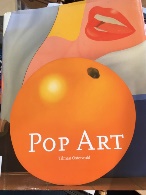 759.061960s artists including, Warhol, Lichenstein, David Hockney etcPop Art A Continuing HistoryLivingstone Marco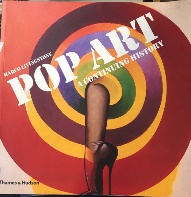 709.040711960s artists including, Warhol, Lichenstein, David Hockney etcWhaam!: The Art and Life of Roy LichtensteinRubin, Susan Goldman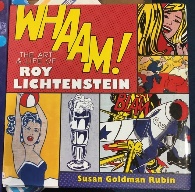 709.2The life of the great Pop Art painter Roy Lichtenstein, illustrated with his most famous artworks.Art Revolutions Pop Art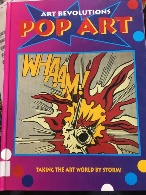 759.06The ART REVOLUTIONS series looks at the major art movements of the 20th century.The 1960s Scrapbook2 CopiesOpie, Robert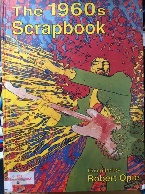 941.086Reference Only"The Sixties will be remembered for miniskirts and mini cars, The Beatles and The Rolling Stones, boutiques and discotheques, and England winning the World Cup. But The 1960s Scrapbook also covers much more with its 1400 colourful itemsAndy Warhol2 copiesBolton,Linda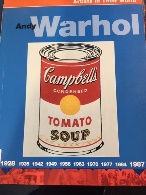 759.06This new series uncovers the life and times of some of the most important and influential artists of the modern worldPop ArtLancashire Libraries Not open till Oct 2020